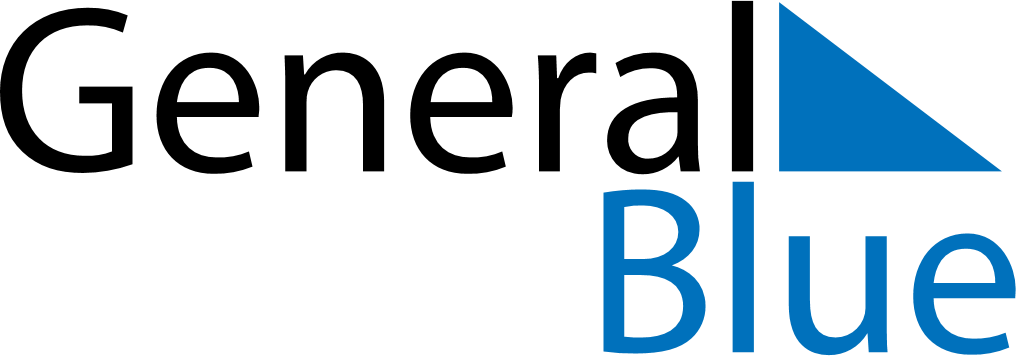 May 2024May 2024May 2024May 2024May 2024May 2024Orivesi, Pirkanmaa, FinlandOrivesi, Pirkanmaa, FinlandOrivesi, Pirkanmaa, FinlandOrivesi, Pirkanmaa, FinlandOrivesi, Pirkanmaa, FinlandOrivesi, Pirkanmaa, FinlandSunday Monday Tuesday Wednesday Thursday Friday Saturday 1 2 3 4 Sunrise: 5:10 AM Sunset: 9:28 PM Daylight: 16 hours and 18 minutes. Sunrise: 5:07 AM Sunset: 9:31 PM Daylight: 16 hours and 24 minutes. Sunrise: 5:04 AM Sunset: 9:34 PM Daylight: 16 hours and 29 minutes. Sunrise: 5:01 AM Sunset: 9:37 PM Daylight: 16 hours and 35 minutes. 5 6 7 8 9 10 11 Sunrise: 4:58 AM Sunset: 9:39 PM Daylight: 16 hours and 41 minutes. Sunrise: 4:55 AM Sunset: 9:42 PM Daylight: 16 hours and 46 minutes. Sunrise: 4:52 AM Sunset: 9:45 PM Daylight: 16 hours and 52 minutes. Sunrise: 4:50 AM Sunset: 9:48 PM Daylight: 16 hours and 57 minutes. Sunrise: 4:47 AM Sunset: 9:50 PM Daylight: 17 hours and 3 minutes. Sunrise: 4:44 AM Sunset: 9:53 PM Daylight: 17 hours and 8 minutes. Sunrise: 4:41 AM Sunset: 9:56 PM Daylight: 17 hours and 14 minutes. 12 13 14 15 16 17 18 Sunrise: 4:39 AM Sunset: 9:58 PM Daylight: 17 hours and 19 minutes. Sunrise: 4:36 AM Sunset: 10:01 PM Daylight: 17 hours and 25 minutes. Sunrise: 4:33 AM Sunset: 10:04 PM Daylight: 17 hours and 30 minutes. Sunrise: 4:31 AM Sunset: 10:06 PM Daylight: 17 hours and 35 minutes. Sunrise: 4:28 AM Sunset: 10:09 PM Daylight: 17 hours and 41 minutes. Sunrise: 4:25 AM Sunset: 10:12 PM Daylight: 17 hours and 46 minutes. Sunrise: 4:23 AM Sunset: 10:14 PM Daylight: 17 hours and 51 minutes. 19 20 21 22 23 24 25 Sunrise: 4:20 AM Sunset: 10:17 PM Daylight: 17 hours and 56 minutes. Sunrise: 4:18 AM Sunset: 10:19 PM Daylight: 18 hours and 1 minute. Sunrise: 4:15 AM Sunset: 10:22 PM Daylight: 18 hours and 6 minutes. Sunrise: 4:13 AM Sunset: 10:24 PM Daylight: 18 hours and 11 minutes. Sunrise: 4:11 AM Sunset: 10:27 PM Daylight: 18 hours and 16 minutes. Sunrise: 4:09 AM Sunset: 10:29 PM Daylight: 18 hours and 20 minutes. Sunrise: 4:06 AM Sunset: 10:32 PM Daylight: 18 hours and 25 minutes. 26 27 28 29 30 31 Sunrise: 4:04 AM Sunset: 10:34 PM Daylight: 18 hours and 29 minutes. Sunrise: 4:02 AM Sunset: 10:36 PM Daylight: 18 hours and 34 minutes. Sunrise: 4:00 AM Sunset: 10:39 PM Daylight: 18 hours and 38 minutes. Sunrise: 3:58 AM Sunset: 10:41 PM Daylight: 18 hours and 42 minutes. Sunrise: 3:56 AM Sunset: 10:43 PM Daylight: 18 hours and 46 minutes. Sunrise: 3:54 AM Sunset: 10:45 PM Daylight: 18 hours and 50 minutes. 